   Република Србија 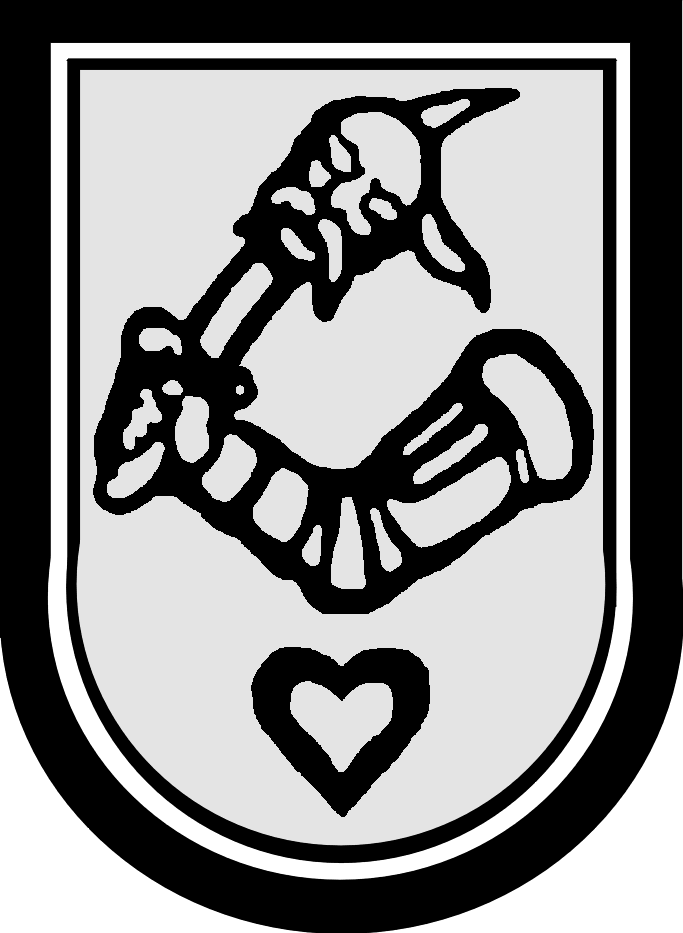    Аутономна Покрајина Војводина                                          ГРАД КИКИНДА	   ГРАДСКА УПРАВА   К И К И Н Д А_______________________________________________________________________________Трг српских добровољаца 12, 23300 Кикинда, тел/факс: 0230/410-239, e-mail: imre.kabok@kikinda.org.rs.ЗАХТЕВПредмет:  Субвенционисање изградње експлоатационих бунара и система “кап по кап”Корисници: Регистрована пољопривредна газдинства са територије града Кикинде Уз захтев доставити:Захтев за изградњу експлоатационих бунара/система кап по капПотврду о регистрацији пољопривредног газдинстваФотокопија личне карте подносиоца пријаве (уколико је чипована – очитати)Фотокопија картице рачуна банкеДоказ о регулисаним пореским и другим доспелим обавезама из јавних прихода Фискални рачун са спецификацијом за набављену опремуИме и презимеЈМБГБрој ПГБрој наменског рачунаПребивалиштеУлица и бројКонтакт телефон